Key Stage 2 Home Learning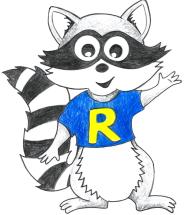 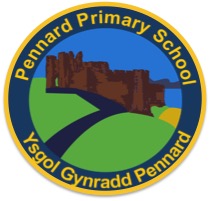 Week Beginning: 6.4.20ABACUS READING TEXT: Please read ‘Risks and Thrills: The Red Lady’ (Part 1) in preparation for activities based on the text next week – enjoy! You will find this in Abacus in ‘My stuff’ by clicking on ‘Guided’ – (Screen shot below). On Abacus I will also allocate a weekly ‘independent’ book for you to read. You will also find this in ‘My stuff’.Accessing Bug Club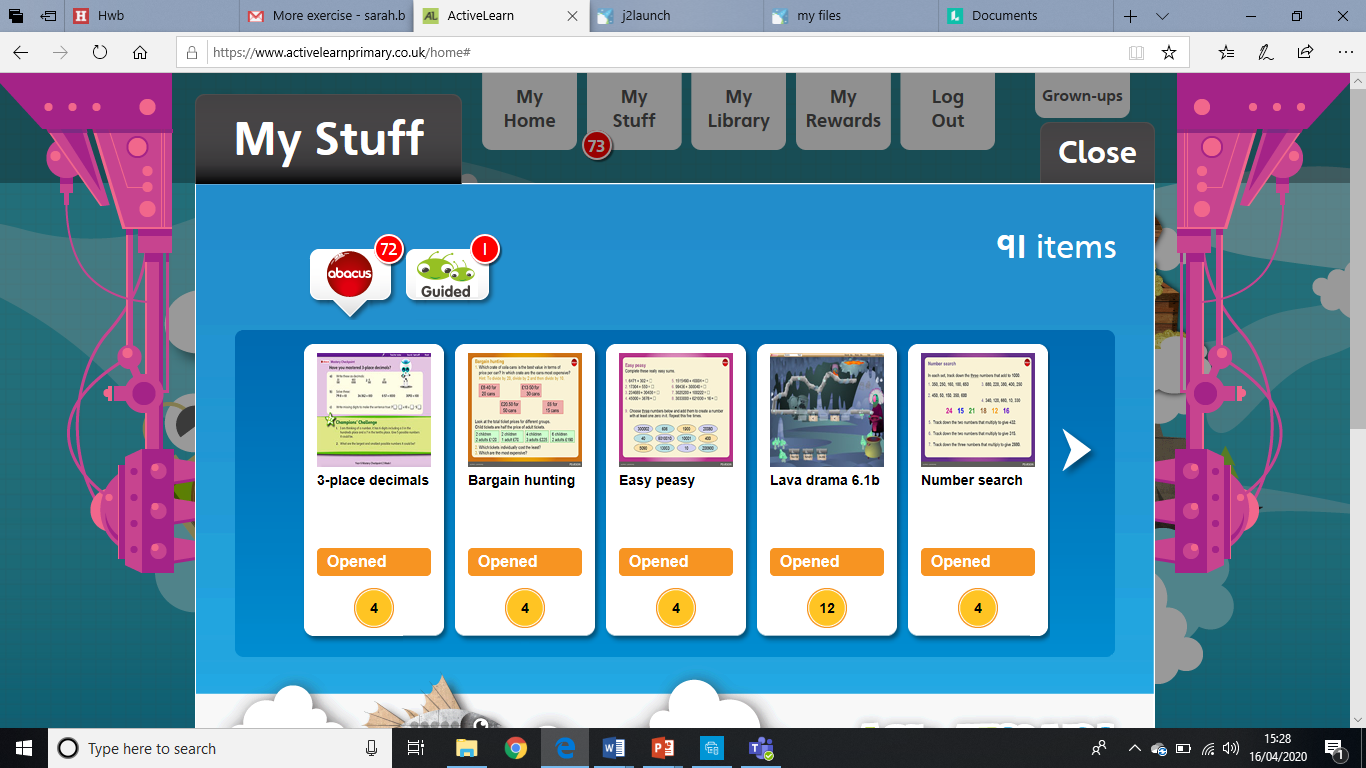 Year 6Year 6Weekly TopicsMaths: 7 digit numbers & subtraction. https://www.activelearnprimary.co.uk/start Where to find it: Allocated though Abacus active learn or option of completing Hot Chilli maths- shared through Hwb, please choose – don’t do it all!!Literacy: ‘The mirror in the attic’ – Daily literacy activities linked to this can be found in: Where to find it: Hwb – J2e – Shared files – Year 6 – W/b 20th April – Powerpoint April 20thInquiry: One activity to last the whole week: Compare an aspect of animal anatomy (e.g. feet, mouth, eyes) and investigate how it is adapted to enable the animal to survive. Communicate your ideas through a series of annotated diagram.Weekly TopicsMaths: 7 digit numbers & subtraction. https://www.activelearnprimary.co.uk/start Where to find it: Allocated though Abacus active learn or option of completing Hot Chilli maths- shared through Hwb, please choose – don’t do it all!!Literacy: ‘The mirror in the attic’ – Daily literacy activities linked to this can be found in: Where to find it: Hwb – J2e – Shared files – Year 6 – W/b 20th April – Powerpoint April 20thInquiry: One activity to last the whole week: Compare an aspect of animal anatomy (e.g. feet, mouth, eyes) and investigate how it is adapted to enable the animal to survive. Communicate your ideas through a series of annotated diagram.Monday Maths: Abacas maths – 6.12b – The Solar System or Hot Chili math: Rounding (J2e – shared files – WB 20th April 2020 – Hot Chilli maths – Monday - Rounding)Literacy Writing: Question time & sick sentencesActive: Yoga https://www.youtube.com/watch?v=02E1468SdHgTuesday Maths: Abacus maths 6.12c – Go & Multiply or Hot Chili math: Rounding 2 (J2e – shared files – WB 20th April 2020 – Hot Chilli maths – Tuesday Rounding 2).Literacy Writing:  Sentence challenge & Picture PerfectActive: PE with Joe Wicks daily.  https://www.youtube.com/channel/UCAxW1XT0iEJo0TYlRfn6rYQWednesdayMaths: Abacus maths – 6.12a/b/c – BINGO! (game) or Hot Chili math: Making 1 and 10 (J2e – shared files – WB 20th April 2020 – Hot Chilli maths – Wednesday Making 1 and 10).Literacy Writing: Story finisher – there are marking guides available on the Powerpoint to help you up level!Active: KidzBop dance-a-long ‘Feel it still’ Access via YouTube.ThursdayMaths: Abacus maths – Homework sheet 6.12 or Hot Chili math: Doubling & Halving (J2e – shared files – WB 20th April 2020 – Hot Chilli maths – Thursday – Doubling & Halving).Literacy Spelling: Unit 1: Unstressed vowelsActive: Create a garden work out for your family and complete it! Friday Maths: Easter problem solving found on J2e – shared files. or Hot Chili math: Doubling & Halving problems (J2e – shared files – WB 20th April 2020 – Hot Chilli maths – Friday – Doubling and halving problems).Literacy Reading: Block city comprehension Dancy Mat Typing:  https://www.bbc.co.uk/bitesize/topics/zf2f9j6/articles/z3c6tfrActive: Yoga https://www.youtube.com/watch?v=02E1468SdHg